                                   №10ЖББОМАшық сабақ«Сақ мәдениеті»Сыныбы:10 «А»Пән мұғалімі: Солтанбеков Ж.М.                         Қарағанды Тақырыбы: 1. Сақ мәдениеті.Мақсаты: Сақтардың қолөнері мен зергерліктің дамуы, діни – наным сенімдері жайлы түсінігін беру, сыни ойлай білуге жетелеу.Міндеттері: ынтымақтастық атмосферасын құру; оқушыларды   сыни  тұрғыдан ойлау дағдысы дамыту; сақтардың қолөнер бұйымдары жасалу стилі, зергерлік өнердің даму кезеңдерін және  оның ерекшеліктерін   талдау, салыстыру; наным сенімдері жайлы саралау;  топпен жұмыс жасай алуға үйрену;  формативті бағалау ұғымын қалыптастыру.Қолданылған модульдер: «Сыни тұрғыда ойлауға үйрету»,  «Оқыту мен оқудағы жаңа тәсілдер»,  «Оқыту мен оқуда ақпараттық-коммуникациялық технологияларды пайдалану», «Оқыту үшін бағалау және оқуды бағалау».Стратегиялар: «Сұхбат жүргізу», «Топтастыру», «Ой қозғау», «Миға шабуыл», «Генеалогиялық ағаш», «Қар үйіндісі», «Сергіту сәті»,  Рефлексия: «Екі жұлдыз бір тілек» әдісі, Бағалау: «Бағдаршам» әдісі.Күтілетін нәтижелер: оқушылар сыни тұрғыда ойлана отырып, негізгі оқиғаны  анықтай алады; сақтардың қолөнер бұйымдарының жасалу стилін анықтайды, талдайды; наным сенімдері жайлы мәліметтерді меңгереді, салыстырады, жинақтайды; коммуникативті және топпен жұмыс жасай алады;  ынтымақтастық атмосферасын құрады.Сабақ кезеңіЖоспар мазмұны Мұғалімнің іс-әрекетіОқушылардың іс-әрекетіРесурстар, деректерКіріспе1-7 минутПсихологиялық  ахуал (Ұйымдастыру кезеңі)Мен сыныпты қалай қарсы аламын?Топқа бөліну.Жаңа сабақ. Оқушылармен сәлемдесу, түгендеу және көңіл күйін сұрау. Назарларын сабаққа аудару. Оқушыларды шеңбер бойына тұрғызып, «Ыстық алақан» атты  тренинг өткізу. Түрлі түсті стикерлер арқылы топқа бөлу(қызыл,сары,жасыл)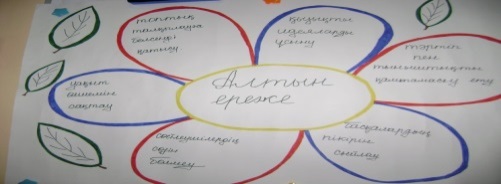 Топ ұстанымын құрғызуСабақтың тақырыбы, мақсаты мен міндеттерін оқушылармен біріге отырып, анықтау.Оқушылар мұғаліммен амандасып, бүгінгі сабаққа деген өз көңіл күйлерін жеткізеді.Оқушылар тізбектеле алақандарын тигізіп тұрып, бір -біріне сәттілік тілейді.Оқушылар қызыл, сары, жасыл түсті стикерлер бойынша топқа бөлініп, өз топтарын таныстырады. Сыныптың алтын ережесін қайталайды.Әр топ өз ұстанымдарын таныстыру.Әр оқушы сыни тұрғыдан ойлай отырып, бүгінгі сабақтан не алатындығын стикерге жазады.Түрлі түсті стикерлер, сыныптың «Алтын ережесі» жазылған плакат, бейджик, қалам.Тұсаукесер1-10 минутБілуМен сабақты қалайша жүргіземін?Түсіну«Миға шабуыл»Сұхбат өткізу«Қар үйіндісі"( топпен, ұжымдық жұмыс) 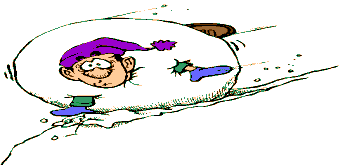 Жаңа сабаққа өту үшін өткен сабаққа шолу жасай келе жаңа сабақпен байланыстыру.1.Сақ тайпалары туралы не білеміз?2. Сақтар қандай тілді халық болған, деректерге сүйене отырып мысалдар келтіріңдер?3. Сақтар туралы зерттеу жүргізген ғалымдарды атаңдар? Диалог құру (сұрақ-жауап) 2 минут уақыт беру. Сақтардың діни наным сенімдері және бүгінгі қазақ халқының дәстүрімен байланысы.Есік қорғанынан табылған «Алтын адам» портретін сомдау. Оқушыларға жауынгердің портретін жан-жақты ашып көрсетуге тапсырма беріледі.Оқушылар өз ойларын саралай келе жауаптарын ұсынады.Наным-сенімдерін айта отырып, бүгінгі қазақ халқының дәстүрімен байланыстыра отырып, жауап ұсыну.Алдымен топтың пікірлерімен бөліседі, кейін  ұжым болып ақылдаса келе,  бір ауыздан жауынгердің тұлғасын сомдайды.Интерактивті тақта, қалам, таратпа парағы,микрафон.Негізгі бөлім: 20 минут1 минутҚолдану, талдау, жинақтау(мәтінмен жұмыс)Сергіту сәті.Мұғалім  тақырыпты меңгерту үшін  «Генеалогиялық ағаш» стратегиясын қолдану.Стратегияның мақсаты мен жұмыс жасау ережелерімен таныстыру. Элементері (тамыры, діңгегі, бұтақтары)Жасылдар тобы: (тамыры)-Сақтардың археологиялық ескерткіштері?Қызылдар тобы: (діңгегі)- Қолөнер мен зергерліктің дамуы?Сарылар тобы: (бұтағы)-Сақтардың бейнелеу өнерінің стилі?Оқушылардың назарын тақтадағы бейне көрініске назарын аудартады.Қанекей ,балалар, енді  тақтаға назар аударып,  бейнеклиптегі сөздерді қайталау арқылы  бойымызға қуат алайық.  «Генеалогиялық ағаш» стратегиясы бойынша мынаны меңгереді.(Топтық жұмыс.) Жаңа ақпаратты қабылдайды, түсінеді өз беттерімен ойларын ортаға салып, жаңа сабақ, жаңа идеяны жүзеге асыруға талпынады. «Генеалогиялық ағаш»  стратегиясы арқылы қорғау жұмыстарын жүргізеді. Берілген сұрақтар арқылы  әр топ  өз жұмыстарына жұмыла кіріседі.   Нәтижесінде: тұсаукесер дайындап, қорғайды. Оқушылар көріністегі көрсетілген сөздерді мұғаліммен қайталайды.Нәтижесінде: балаларда сабаққа деген уәж туады.Дәптер, оқулық,маркерлер, үлестірмелі парақшалар, интерактивті тақтаИнтерактивті тақтаҚорытынды:7 минутЖинақтауРефлексияБағалау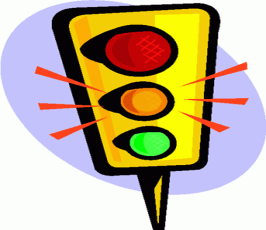 Үйге тапсырма Сақ мәдениеті.«Екі жұлдыз, бір тілек» бүгінгі  күнгі сабақтың екі жақсы жағын және тілек ретінде бүгінгі сабаққа ұсыныстарыңыз? Бағалау парағын ұсыну.Мұғалім өз бағалауын жүргізеді.Сақтар мәдениетінің қазақ тарихындағы орны және әлемдік мәдениетке қосқан үлесі туралы сындарлы пікірлер қосу.Оқушылар стикерге бүгінгі сабақтан алған әсерлерін жазады.Бағалау парағын толтырып, өздеріне бағалау жүргізеді.«Бағдаршам» арқылы бағалау.Сындарлы ойлау арқылы жекелей жұмыстар жүргізеді.Стикер бағалау парағыКүнделік